Նոյեմբերի ֆլեշմոբի խնդիրների լուծումներՉորրորդ մակարդակ1․Տրված է ABCD զուգահեռագիծը, հայտնի է, որ եռանկյուններ ABO₁-ի և CDO₄-ի մակերեսները համապատասխանաբար 2 և 3 են, իսկ քառանկյուններ A₁Օ₁B₁O₂-ի և A₃O₃B₃O₄-ի մակերեսները՝ 4 և 6։ Գտեք A₂O₂B₂O₃ քառանկյան մակերեսը։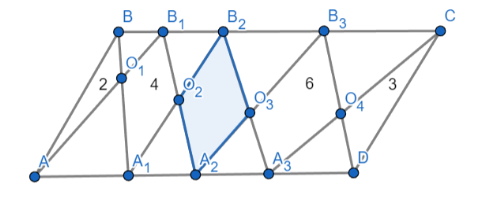 Նախ A₁ և B₁, A₂ և B₂, A₃ և B₃ կետերը միացնենք իրար։ Նկատենք որ ABA₁ և A₁Օ₁B₁ եռանկյունների մակերեսները հավասար են 2-ի։Նույն ձևով A₂O₂B₂ և A₁O₂B₁ եռանկյունների մակերեսներն են հավասար իրար և հավասար` 4-2=2-ի։CDO₄ և A₃B₃O₄ եռանկյունների մակերեսները հավասար են իրար։A₂B₂O₃ և A₃O₃B₃ եռանկյունների մակերեսները իրար են հավասար,և հավասար են 6-3=3:Այսպիսով  A₂O₂B₂O₃ քառանկյան մակերեսը հավասար կլինի A₁O₂B₁ և A₂B₂O₃ եռանկյունների մակերեսների գումարին` 2+3=5 ։Մենուա Հարությունյան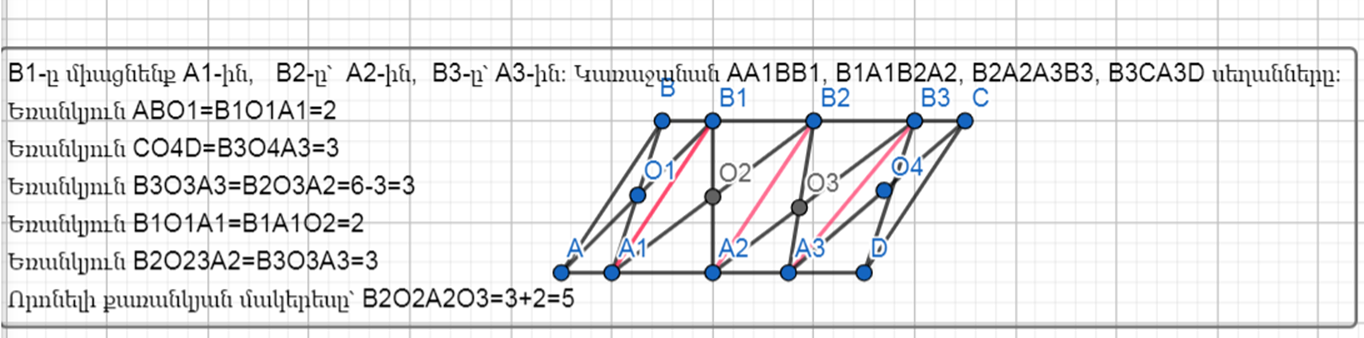 Աննա ՊետրոսյանԳծագրում կատարենք հետևյալ կառուցումներըԴիտարկենք եռ.ABB1 և A1BB1 եռանկյունները, նրանց մակերեսները հավասար են իրար և երկուսն էլ ունեն ընդհանուր՝ BB1O1 մաս, այսինքն կարող ենք այստեղից ասել, որ A1O1B1 եռ. Մակերեսը 2 է, կստացվի որ A1B1O2 եռանկյան մակերեսը ևս 2 է: Դիտարկենք հիմա եռ.A1B1A2 և եռ.A1B2A2 եռ. : Նույն կերպ նրանց մակերեսները ևս հավասար են իրար, հանելով ընդհանուր A1O2A2 եռ. Մակերեսը, կստանանք, որ A2O2B2 եռ. Մակերեսը ևս 2 է: Մյուս կողմից նույն դատողություններով  կունենանք, որ A2O3B2 եռանկյան մակերեսը 3 է: A2O2B2O3 քառանկյան մակերեսը կլինի 3+2=5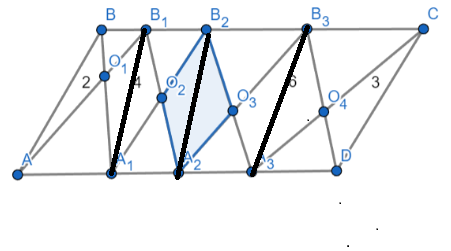 Արշակ ՄարտիրոսյանՊատասխան՝ 5։2․ Դիցուք տրված է 6, 10, 14 կողմերով ABC եռանկյունը։ Գտեք անկյան B-ի աստիճանային չափը։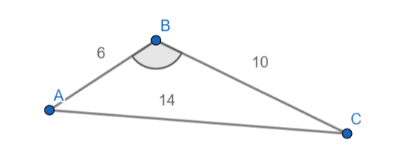 Տրված խնդրում, կիրառելով կոսինուսների թեորեմը, կստանանք․AC2=AB2+BC2-2*AB*BC*cos<B
196=36+100-2*6*10*cos<B
196=136-120*cos<B
120*cos<B=136-196=-60
cos<B=-60/120=-1/2
<B=120oԵլենա ՕհանյանՕգտագործելով կոսինուսների թեորեմը, կարող ենք գտնել եռանկյան  B անկյունը։ Ըստ կոսինուսների թեորեմի՝  AC2 = AB2 + BC2 – 2AB•BCcosB,   cos B=  = =-    ∠B = arcos ( -  ) = 1200Իննա ԻսրայելյանԵռանկյան ցանկացած կողմի քառակուսին հավասար է մյուս երկու կողմերի քառակուսիների գումարին՝ հանած այդ կողմերի և նրանցով կազմված անկյան կոսինուսի կրկնապատիկ արտադրյալը՝   ,որտեղ a,b,c- եռանկյան կողմերն են․

 =) / 2ab=(196-36-100)/2*6*10= 1/2   
Սյուզի ՀակոբյանՊատասխան՝ 120 աստիճան։3․  Հաշվեք  արտահայտության արժեքը․Նշանակենք      =xԲարձրացնենք քառակուսի(√7√7√7…)2=x27√7√7√7…= x27x= x2x=7Շողիկ Զեյնալյան√7√7√7 ․․․ նշանակենք x-ով √7√7√7 ․․․  = x7√7√7√7 ․․․=x^27x=x^2x=7   Թորգոմ ՍիմոնյանՊատասխան՝ 7։4․Դիցուք տրված է ABCD ուղղանկյունը, որի մակերեսը 70 է, BC կողմը բաժանված է երեք հավասար մասերի՝ BM=MN=NC, իսկ AD կողմը երկու հավասար մասերի՝ AK=KD, տես նկարը։ Տարված է BD անկյունագիծը։ Գտեք KPQ եռանկյան մակերեսը։ 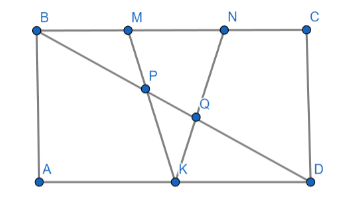 Կատարենք նշանակումներ՝ , իսկ ։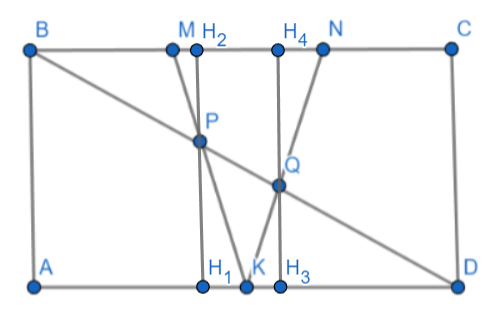 :P և Q կետերից տանենք AD և BC կողմերին ուղղահայացներ։ Գծագրից պարզ է, որ ։Նկատենք որ  իսկ նմանության գործակիցը՝ :Նկատենք որ  իսկ նմանության գործակիցը՝ Սարգիս ՂուկասյանԿատարենք նշանակում՝ ,  ։=70 :Դիտարկենք BMP և PKD եռանկյունները ։ <BPM =<KPD ( որպես հակադիր անկյուններ ) 
<PBM= KDQ ( որպես խաչադիր անկյուններ)  Ապա նման եռանկյուններից կարող ենք գրել ,որ   իսկ նմանության գործակիցը՝  ։
Նկատենք որ  նույնպես նման են , իսկ նմանության գործակիցը՝  ։P և Q կետերից տանենք AD և BC կողմերին ուղղահայացներ՝  , 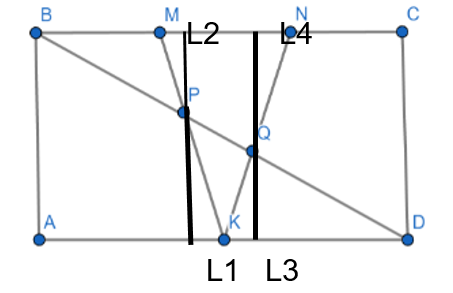 Ինչպես տեսնում ենք ։ նման  -ից Նման  -ից Սյուզի ՀակոբյանՈւղղանկյան կողմերը նշակենք AB=CD=a, BC=AD=b: BMP և DKP եռանկյունների նմանությունից կստանանք PK:MP=KD:BM=(b/2):(b3)=3:2: Այսինքն PK=3MK/5: BNQ և DKQ եռանկյունների նմանությունից KQ:QN=KD:BN=(b/2):(2b/3)=3:4: Այսինքն, KQ=3KN/7: KPQ և KMN եռամնյունների մակերեսները կհարաբերեբ, ինչպես KP*KQ:KM*KN=(3/5)*(3/7)=9/35: KMN եռանկյան մակերեսը ուղղանկյան մակերեսի 1/6 մասն է, կամ 70/6։ KPQ եռանկյան մակերեսը կլինի (70/6)(9/35)=3Գևորգ ՀակոբյանՊատասխան՝ 3։5.   Հաշվեք արտահայտության արժեքը.Սմբատ Պետրոսյան==== 262144Անի ԱվագյանՊարզեցնենք աստիճանների մասը, վերջից սկսենք, 44 աստճանը 16 է, իսկ 116 աստիճանը 1, 21 աստիճանը 2,  62 աստիճանը 36: Կստանանք՝Արշակ ՄարտիրոսյանՊատասխան՝ 2621446. Գտեք x-ըՔանի  որ  216=·, ուստի=x  հավասարման 2  մասերը  բարձրացնենք    աստիաճան=  = Հետևաբար՝ x= Գրետա Բակունց(1/216)^2x=x1/(216)^2x=x(216)^2x=1/x((216)^2x)^1/x=(1/x)^1/x216^2=(1/x)^1/x6^6=(1/x)^1/x1/x=6x=1/6Թորգամ ՍիմոնյանՊատասխան՝ 1/6։7․  Դիցուք a-ն և b-ն ամբողջ թվեր են և a+2ab+b=8: Գտեք a և b թվերի գումարը։Պարզեցնենք  արտահայտությունըՔանի որ 17-ը պարզ թիվ է, իսկ a-ն և b-ն ամբողջ թվեր, ապա հնարավոր է երկու դեպք:Առաջին դեպքում կստացվի հետևյալ համակարգը՝Երկրորդ դեպքում համակարգը կլինի՝Լուծելով գծային հավասարումների համակարգը առաջին դեպքում կստացվի՝Երկրորդ դեպքում կստացվի՝Սարգիս Ղուկասյանa + 2ab + b = 8a (1 + 2b) + b = 82a (+b) +b = 82a(b + ) + b +  = 8 + 2a (b + ) + (b + ) = (b + ) (2a + 1) =      (x2)(2b + 1) (2a + 1 ) = 17Այստեղից կարող ենք նկատել , որ 17 պարզ թիվ է , այսինքն ունենք հետևյալ դեպքերը ․(2b + 1) (2a + 1) = 17Iդեպք II դեպք I դեպքից կունենանք b = 8, a = 0 կամ  b = 0 , a = 8 այսինքն  8 + 0 = 0 + 8 = 8 II դեպքից կունենանք b = -9,  a = -1 կամ  b = -1 , a = -9  և a + b = -10Ունեցանք 8  կամ  -10Լյովա Սարգսյան0+8=8, -1+(-9)=-10Գևորգ ՀակոբյանՊատասխան՝ 8; -108. ABCD ուղղանկյան AB և AD կողմերի վրա E և F կետերն ընտրված են այնպես, որ եռանկյուններ EBC-ի, AEF-ի և FCD-ի մակերեսները համապատասխանաբար հավասար են 3, 4, և 5։ Գտնել եռանկյուն EFC-ի մակերեսը։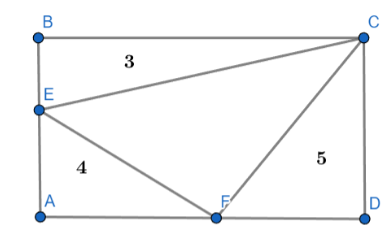 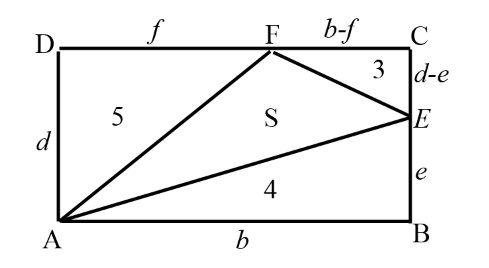 Անի ՄիրզոյանՏաթև ՄկրտչյանՊատասխան՝ 8։9. Տրված է ABCD սեղանը։ E-ն CD սրունքի միջնակետն է՝ CE=ED, EF=8, AB=10, EF-ը ուղղահայաց է AB-ին: Գտնել ABCD սեղանի մակերեսը։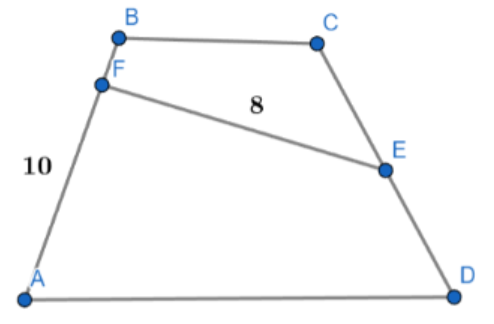 Գծագրում կատարենք լրացուցիչ կառուցում։ 
E կետից տանենք AB-ին հավասար  և զուգահեռ KF հատված ,անպես,որ առաջանա ABKF զուգահեռագիծը։ Նկատենք որ   ABKN զուգահեռագծի մակերեսը համընկնում է ABCD սեղանի մակերեսի հետ, քանի որ առաջանում են հավասար եռանկյուններ ՝ END = CKE  ( մի կողմ և իրեն առընթեր անկյունները համապատասխանաբար հավասար են մյուս եռանկյան կողմին և իրեն առընթեր անկյուններին):== 10*8=80Սյուզի Հակոբյան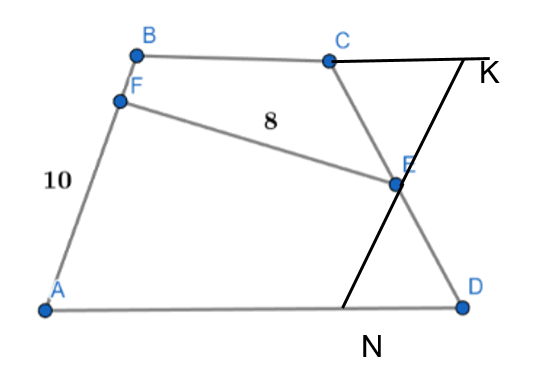 Արշակ ՄարտիրոսյանՋուլիետա ՔերոբյանՊատասխան՝ 80։10․ Տրված է A ուղիղ անկյունով ABC ուղղանկյուն եռանկյունը: AB=11, BC=m, AC=n, որտեղ m-ը և n-ը բնական թվեր են։ Գտեք ABC եռանկյան պարագիծը։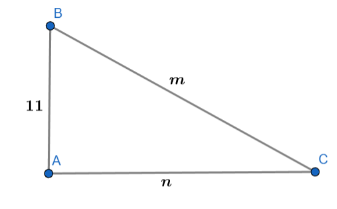 m2 - n2 = 121(m-n)(m+n) = 121, այսինքն պետք է լինի կա՛մ 1 • 121, կա՛մ 11 • 11։ Երկրորդ տարբերակը բացառում ենք։ Պետք է գտնենք թվեր, որոնց տարբերությունը 1 է, իսկ գումարը՝ 121 m=61n=60P = 60 + 61 + 11 = 132Միլենա Սիմոնյան եռանկյան պարագիծը՝Պյութագորասի թեորեմից կստացվի՝ Պարզեցնենք արտահայտությունը՝Քանի որ -ը և -ը բնական թվեր են ապա ։-ը 1-ից , 11-ից և -ից բացի չունի այլ բաժանարարներ, այդպիսով  կստացվի համակարգ՝Լուծելով համակարգը կստանանք՝Սարգիս ՂուկասյանԿիրառենք Պյութագորասի թեորեմը՝  m2=n2+112 m2−n2=121  (m−n)(m+n)=121∗1  m−n1m+n=121 Այս երկու հավասարումները գումարենք իրար՝  2m=122,  m=61,  n=61−1=60Զարինե ՓանյանՊատասխան՝ 132։